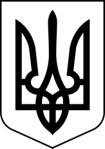 УКРАЇНАСТОРОЖИНЕЦЬКА МІСЬКА РАДА  СТОРОЖИНЕЦЬКОГО РАЙОНУЧЕРНІВЕЦЬКОЇ ОБЛАСТІXLIII сесія VІІ скликанняР  І  Ш  Е  Н  Н  Я     №125-43/202028 травня 2020 року                                                                        м. СторожинецьПро погодження призначення  Іречука Є.В.на посаду начальника комунального підприємства«Сторожинецьке житлово-комунальне господарство»Відповідно до Закону України «Про місцеве самоврядування в Україні», статуту комунального підприємства  «Сторожинецьке житлово-комунальне господарство», беручи до уваги  протокол № 2 засідання конкурсної комісії Сторожинецької міської ради Сторожинецького району Чернівецької області від 29.04.2020 року, екзаменаційну відомість проведення іспиту кандидатів на заміщення вакантної посади начальника комунального підприємства «Сторожинецьке житлово-комунальне господарство» конкурсною комісією Сторожинецької міської ради Сторожинецького району Чернівецької області від 29.04.2020 року, міська рада вирішила:1. Погодити призначення Іречука Євгена Васильовича, в.о. начальника комунального підприємства «Сторожинецьке житлово-комунальне господарство» на  посаду начальника комунального підприємства «Сторожинецьке житлово-комунальне господарство», як такого, що  успішно пройшов конкурсний відбір.2. Контроль за виконанням рішення покласти на секретаря Сторожинецької міської ради Матейчука І.Г.Сторожинецький міський голова                              Микола КАРЛІЙЧУКПогоджено:Секретар міської ради	Ігор МАТЕЙЧУКПерший заступник міського голови                                      Петро БРИЖАКНачальник відділу організаційноїта кадрової роботи                                                                   Аліна ПОБІЖАННачальник юридичного відділу                                              Аурел СИРБУ   Начальник відділу документообігу та контролю                Микола БАЛАНЮКВиконавець:Начальник відділу містобудування,архітектури,житлово-комунального господарства,транспорту,благоустроюта інфраструктуриВіталій ГРИНЧУК